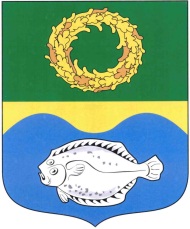 ОКРУЖНОЙ СОВЕТ ДЕПУТАТОВМУНИЦИПАЛЬНОГО ОБРАЗОВАНИЯ«ЗЕЛЕНОГРАДСКИЙ МУНИЦИПАЛЬНЫЙ ОКРУГКАЛИНИНГРАДСКОЙ ОБЛАСТИ»РЕШЕНИЕот                      2023 года                                                                      № г. Зеленоградск Об утверждении отчета об исполнении бюджета муниципального образования «Зеленоградский муниципальный округ Калининградской области» за 2022 годРуководствуясь статьями 264.2, 264.4, 264.6 Бюджетного кодекса Российской Федерации, решением окружного Совета депутатов Зеленоградского городского округа от 16 декабря 2015 года № 330 «Об утверждении Положения о бюджетном процессе в муниципальном образовании «Зеленоградский городской округ», окружной Совет депутатов Зеленоградского муниципального округаРЕШИЛ:1. Утвердить отчет об исполнении бюджета муниципального образования «Зеленоградский муниципальный округ Калининградской области» за 2022 год по доходам в сумме 2 934 829,24 тыс. рублей и по расходам в сумме 2 524 109,74 тыс. рублей с превышением доходов над расходами (профицит бюджета) в сумме 410 719,50 тыс. рублей согласно приложениям 1-6.2. Опубликовать решение в газете «Волна» и разместить на официальном сайте органов местного самоуправления Зеленоградского муниципального округа.      3. Решение вступает в силу со дня официального опубликования.ГлаваЗеленоградского муниципального округа                                Р.М. Килинскене